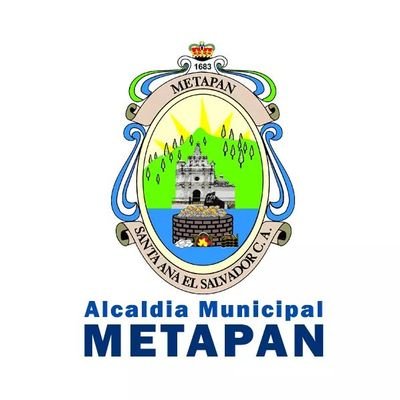 NOTA ACLARATORIAMetapán, 5 de mayo de 2020Público en General.Presente.Por este medio, la Alcaldía Municipal de Metapán, informa que de acuerdo al periodo del mes de febrero del año 2019 a enero del año 2020 no se ha llevado ningún tipo de estadísticas en esta institución . Y para hacerlo de conocimiento general se extiende la presente que abarca al periodo de  enero 2020.Lic. Francis A. Galdámez Oficial de InformaciónDirección: Avenida Benjamín Estrada Valiente y 1a. Calle Poniente, Barrio San Pedro, Metapán.Teléfono: 2402-7615E-mail: licfranuaip@gmail.com